How We Keep You Safe In Church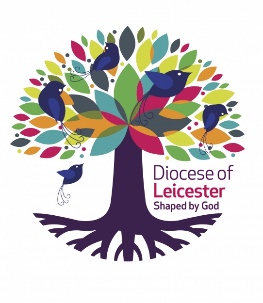 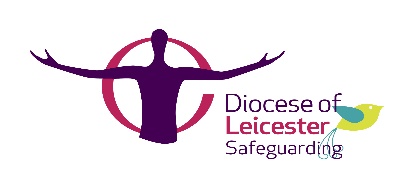 A Guide For ChildrenNotes for adultsThe leaflet is designed to help children understand what the church does to keep children safe and to encourage them to engage with the information by asking questions. There is space for the children to write or draw responses, although they may just talk about answers. It is hoped that children will be able to talk about and share their ideas, so that we are able to support them in the best way possible. It may take time for children to think about things and then to share their ideas.If the children are sharing their ideas, please take them seriously. Sometimes things can sound trivial to adults but are very important to children and adult reactions can make a huge difference, a laugh that can be thought of as a harmless response can make the difference as to whether a child will share concerns in the future. Whilst there may be some things that you can’t change, for example if a child tells you they don’t like a blue wall or scraggly beards, you may be able to help them find ways to cope with seeing them.If you have any feedback on the leaflet or ideas that the children raise that would be helpful to share more widely, then please contact the safeguarding team.     Useful websites for youChildline  https://www.childline.org.uk/, offers help and support over the phone and onlineThink U know: https://www.thinkuknow.co.uk/ has information and games to help children stay safe online and a great section for parents and those who work with children. NSPCC https://www.nspcc.org.uk/ offers a range of information and resources; including about the Underwear Rule for younger children.  